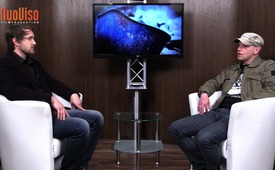 Умалчиваемая война на уничтожение восточно-украинского населения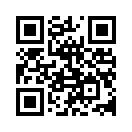 Немецкий свободный журналист Марк Барталмай живёт уже около года с небольшими перерывами в зоне боевых действий Восточной Украины. В своём фильме «Ukrainian Agony» Марк Барталмай показывает совершенно другую картину украинского конфликта, чем ту, которую представляют западные СМИ.Уважаемые дамы и господа! Немецкий свободный журналист Марк Барталмай живёт уже около года с небольшими перерывами в зоне боевых действий Восточной Украины. В своём фильме «Ukrainian Agony» («Украинская Агония») Марк Барталмай показывает совершенно другую картину украинского конфликта, чем ту, которую представляют западные СМИ. Как голос «против» западных СМИ, Барталмай показывает своё личное непосредственное переживание этой почти бесконечно эскалирующей войны там, на месте. Кlagemauer.tv было любезно предоставлено интервью Франка Хёфера, основателя альтернативного портала NuoViso.TV, которое он взял у Марка Барталмая. В последующем сюжете Марк Барталмай вводит в свою документацию и объясняет положение и развитие этой умалчиваемой войны на уничтожение восточно-украинского населения. Мы желаем Вам познавательного вечера!от hmИсточники:.Может быть вас тоже интересует:---Kla.TV – Другие новости ... свободные – независимые – без цензуры ...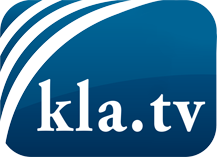 О чем СМИ не должны молчать ...Мало слышанное от народа, для народа...регулярные новости на www.kla.tv/ruОставайтесь с нами!Бесплатную рассылку новостей по электронной почте
Вы можете получить по ссылке www.kla.tv/abo-ruИнструкция по безопасности:Несогласные голоса, к сожалению, все снова подвергаются цензуре и подавлению. До тех пор, пока мы не будем сообщать в соответствии с интересами и идеологией системной прессы, мы всегда должны ожидать, что будут искать предлоги, чтобы заблокировать или навредить Kla.TV.Поэтому объединитесь сегодня в сеть независимо от интернета!
Нажмите здесь: www.kla.tv/vernetzung&lang=ruЛицензия:    Creative Commons License с указанием названия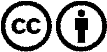 Распространение и переработка желательно с указанием названия! При этом материал не может быть представлен вне контекста. Учреждения, финансируемые за счет государственных средств, не могут пользоваться ими без консультации. Нарушения могут преследоваться по закону.